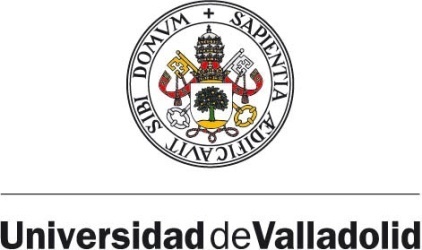 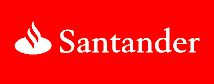 CONVOCATORIA PROGRAMA DE BECAS IBEROAMÉRICA+ASIA/UNIVERSIDAD DE VALLADOLID- BANCO DE SANTANDER, CURSO 2021-22ANEXO VISOLICITUD SUBSANACIÓN ERRORESD./Dña. _____________________________________________, de nacionalidad____________________________ y con número de pasaporte o de identidad_________________________,  EXPONEQue se ha publicado en la sede electrónica de la Universidad de Valladolid resolución del Vicerrectorado de Internacionalización aprobando la lista provisional de candidatos admitidos y excluídos de la convocatoria del Programa de becas Iberoamérica+Asia/Universidad de Valladolid-Banco de Santander (curso 2021-22).SOLICITALa subsanación de errores de mi solicitud número ______________________ del mencionado Programa de becas en base a la documentación presentada.En _______________, a ______de ______________de 2021.(Firma)Fdo: (Nombre y apellidos)SRA. VICERRECTORA DE INTERNACIONALIZACIÓN